Chapter 01 Test Bank Static KEYTRUEFALSEA census is defined as examining all of the population measurements.TRUEFALSEThis is an example of a qualitative or categorical variable.FALSEThis is an example of a quantitative variable.TRUEFALSETime series data are collected over different time periods.TRUEFALSECross-sectional data are collected at the same point in time. This is an example of time series data.FALSEThis is an example of cross-sectional data. Time series data are collected at different time periods.TRUEFALSEQualitative variables are also known as categorical variables.FALSEThe element is college business students. The cumulative GPA is an example of a variable, which is a characteristic of the element college business students.TRUEFALSEIn experimental studies, the aim is to manipulate the factor, which is related to the response variable.FALSEThis is the definition of descriptive statistics. Statistical inference is the science of using a sample of measurements to make generalizations about the population of measurements.TRUETRUEFALSEUsing different samples and tests to produce a desired conclusion does not make the conclusion true.TRUETRUETRUETRUEFALSEBig data is a term derived from the huge capacity of data warehouses that contain massive amounts of data.FALSEA stratified random sample is created by dividing the population into non-overlapping groups.TRUETRUETRUETRUETRUETRUEFALSETarget population is the entire population of interest.FALSEErrors of non-observation relate to population elements that are not observed.TRUEFALSELow response rates do affect the validity of a survey's results.TRUEFALSEA statistical model is a set of assumptions about how the sample data are selected and about the population from which the sample data are selected.FALSEJudgment sampling has an extremely knowledgeable individual select the sample. Voluntary sampling occurs when participants self-select, which is a form of convenience sampling, where elements are selected because they are easy or convenient to sample.TRUEFALSEBusiness analytics is an extension of traditional statistics.FALSEThis is the definition of predictive analytics. Prescriptive analytics uses results from predictive analytics to recommend courses of action within the businessIt is a finite population because only a finite number of customers will use the drive-thru. An infinite population would be defined as the theoreticalpotential number of customers.Random sampling, descriptive statistics, and probability sampling are methods/processes in statistics.Convenience, voluntary, and judgment sampling should not be used to make valid statistical inferences about a population.Bullet graphs are a method of descriptive analytics.Predictive analytics uses data mining to predict future outcomes. Association learning is a method of data mining.Factor analysis is an unsupervised learning technique because there is no specific response variable involved, which is a requirement for a supervised learning technique.By definition, big data are collected by business for effective decision making.Definition of traditional statistics.Sample survey is the result of sampling designs. Probability and random sampling are not methods of obtaining a sample.A sample can be only a part of a population; a census is the examination of the population and variable is a characteristic of an element of the population.Dichotomous questions consist of only two possible responses.By definition, elements and variables are the same; processes are not measurements.Temperature is quantitative (excludes nominative and ordinal), and the ratio of two temperatures is not meaningful.Interval and ratio are quantitative variables; jersey numbers have no logical order.A runs plot is a graphical display of time series data.By definition, a time series is a study of data over time; descriptive statistics is the study of the measurements of population variables; a random sample is a data set.Nominative and ordinal are qualitative variables; exam scores have no meaningful ratio and no inherently defined zero value.Nominative and ordinal are qualitative variables; miles driven can have a meaningful ratio.Ratio and interval are quantitative variables; ordinal implies order or rank.This is a qualitative variable without order; therefore, a nominative variable.By definition, a census looks at the entire population.A process is a sequence of operations; a census looks at the entire population; set is related to population.By definition, inference is taking a sample of data and its measurements and relating those measurements to the population as a whole.By definition, a census looks at an entire population; a variable is a characteristic of an element within the population; a process is a sequence of operations that produces elements of a populationQualitative, categorical, and nominative have similar definitions.By definition, a census is the examination of all population measurements; a process is a sequence of operations; a sample is a subset of a population.A runs plot and time series analysis both look at data over time; cross-sectional analysis looks at data collected at the same point in time.By definition, a variable is a characteristic of an element; a measurement assigns a value to a variable; an element is one unit of a population.By definition, measurements assign values to a variable of an element; statistics is the science of describing aspects of a set of measurements; variables are characteristics of elements in a population.The response variable in this study is the number of miles driven over the past 30 days.Feedback: Response variables are defined as the variable of interest in a study.Observational studyFeedback: An observational study occurs when analysts are unable to control the factors of interest. An experimental study occurs when values of factors that are related to the variable of interest can be set or manipulated.Factors in this study are location of residence, type of car, number of miles from work, number of children under 18, and monthly income.Feedback: Factors are related to the variable of interest.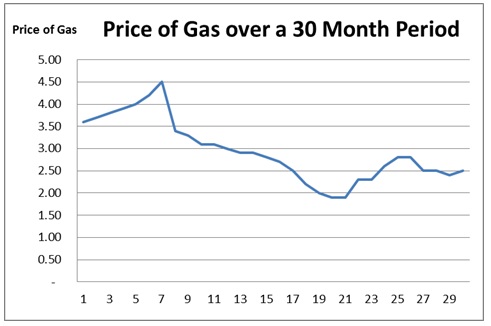 The price of gas peaked in the seventh month. The lowest price is observed around 20 to 21 months from the start of the data collection. At the end of the 30 months, gas price is beginning to show stability.Feedback: Observing the rise and fall of a time series or runs plot.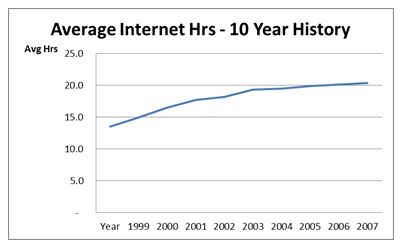 Displaying the average hours spent on Internet activities graphically results in a time series or runs plot. An increase over time in the amount of time can be observed through either the graph or data.Feedback: Displaying the average hours spent on Internet activities graphically results in a time series or runs plot. An increase over time in the amount of time can be observed through either the graph or data.Chapter 01 Test Bank - Static Summary1. A population is a set of existing units. AACSB: Reflective Thinking
Blooms: Remember
Difficulty: 1 Easy
Learning Objective: 01-07 Describe the difference between a population and a sample.
Topic: Populations, Samples, and Traditional Statistics
 AACSB: Reflective Thinking
Blooms: Remember
Difficulty: 1 Easy
Learning Objective: 01-07 Describe the difference between a population and a sample.
Topic: Populations, Samples, and Traditional Statistics
 2. If we examine some of the population measurements, we are conducting a census of the population. AACSB: Reflective Thinking
Blooms: Understand
Difficulty: 2 Medium
Learning Objective: 01-07 Describe the difference between a population and a sample.
Topic: Populations, Samples, and Traditional Statistics
 3. A random sample is selected so that every element in the population has the same chance of being included in the sample. AACSB: Reflective Thinking
Blooms: Remember
Difficulty: 1 Easy
Learning Objective: 01-09 Explain the concept of random sampling and select a random sample.
Topic: Random Sampling, Three Case Studies That Illustrate Statistical Inference, and Statistical Modeling
 AACSB: Reflective Thinking
Blooms: Remember
Difficulty: 1 Easy
Learning Objective: 01-09 Explain the concept of random sampling and select a random sample.
Topic: Random Sampling, Three Case Studies That Illustrate Statistical Inference, and Statistical Modeling
 4. An example of a quantitative variable is the manufacturer of a car. AACSB: Reflective Thinking
Blooms: Understand
Difficulty: 1 Easy
Learning Objective: 01-02 Describe the difference between a quantitative variable and a qualitative variable.
Topic: Data
5. An example of a qualitative variable is the mileage of a car. AACSB: Reflective Thinking
Blooms: Understand
Difficulty: 1 Easy
Learning Objective: 01-02 Describe the difference between a quantitative variable and a qualitative variable.
Topic: Data
 AACSB: Reflective Thinking
Blooms: Understand
Difficulty: 1 Easy
Learning Objective: 01-02 Describe the difference between a quantitative variable and a qualitative variable.
Topic: Data
 6. Statistical inference is the science of using a sample of measurements to make generalizations about the important aspects of a population of measurements. AACSB: Reflective Thinking
Blooms: Remember
Difficulty: 2 Medium
Learning Objective: 01-08 Distinguish between descriptive statistics and statistical inference.
Topic: Populations, Samples, and Traditional Statistics
 7. Time series data are data collected at the same time period. 

 AACSB: Reflective Thinking
Blooms: Remember
Difficulty: 1 Easy
Learning Objective: 01-03 Describe the difference between cross-sectional data and time series data.
Topic: Data
 AACSB: Reflective Thinking
Blooms: Remember
Difficulty: 1 Easy
Learning Objective: 01-03 Describe the difference between cross-sectional data and time series data.
Topic: Data
 8. Cross-sectional data are data collected at the same point in time. AACSB: Reflective Thinking
Blooms: Remember
Difficulty: 1 Easy
Learning Objective: 01-03 Describe the difference between cross-sectional data and time series data.
Topic: Data
9. Daily temperature in a local community collected over a 30-day time period is an example of cross-sectional data. AACSB: Reflective Thinking
Blooms: Understand
Difficulty: 1 Easy
Learning Objective: 01-03 Describe the difference between cross-sectional data and time series data.
Topic: Data
 AACSB: Reflective Thinking
Blooms: Understand
Difficulty: 1 Easy
Learning Objective: 01-03 Describe the difference between cross-sectional data and time series data.
Topic: Data
 10. The number of sick days taken by employees in 2008 for the top 10 technology companies is an example of time series data. AACSB: Reflective Thinking
Blooms: Understand
Difficulty: 1 Easy
Learning Objective: 01-03 Describe the difference between cross-sectional data and time series data.
Topic: Data
 11. The number of sick days per month taken by employees for the last 10 years at Apex Co. is an example of time series data. AACSB: Reflective Thinking
Blooms: Understand
Difficulty: 2 Medium
Learning Objective: 01-03 Describe the difference between cross-sectional data and time series data.
Topic: Data
 AACSB: Reflective Thinking
Blooms: Understand
Difficulty: 2 Medium
Learning Objective: 01-03 Describe the difference between cross-sectional data and time series data.
Topic: Data
 12. A quantitative variable can also be referred to as a categorical variable. AACSB: Reflective Thinking
Blooms: Understand
Difficulty: 1 Easy
Learning Objective: 01-02 Describe the difference between a quantitative variable and a qualitative variable.
Topic: Data
13. In a data set of information on college business students, an example of an element is their cumulative GPA. AACSB: Reflective Thinking
Blooms: Understand
Difficulty: 2 Medium
Learning Objective: 01-01 Define a variable.
Topic: Data
 AACSB: Reflective Thinking
Blooms: Understand
Difficulty: 2 Medium
Learning Objective: 01-01 Define a variable.
Topic: Data
 14. In an observational study, the variable of interest is called a response variable. AACSB: Reflective Thinking
Blooms: Remember
Difficulty: 1 Easy
Learning Objective: 01-05 Identify the different types of data sources: existing data sources, experimental studies, and observational studies.
Topic: Data Sources, Data Warehousing, and Big Data
 15. In an experimental study, the aim is to manipulate or set the value of the response variable. 

 AACSB: Reflective Thinking
Blooms: Understand
Difficulty: 2 Medium
Learning Objective: 01-05 Identify the different types of data sources: existing data sources, experimental studies, and observational studies.
Topic: Data Sources, Data Warehousing, and Big Data
 AACSB: Reflective Thinking
Blooms: Understand
Difficulty: 2 Medium
Learning Objective: 01-05 Identify the different types of data sources: existing data sources, experimental studies, and observational studies.
Topic: Data Sources, Data Warehousing, and Big Data
 16. The science of describing the important aspects of a set of measures is called statistical inference. AACSB: Reflective Thinking
Blooms: Understand
Difficulty: 2 Medium
Learning Objective: 01-08 Distinguish between descriptive statistics and statistical inference.
Topic: Populations, Samples, and Traditional Statistics
17. It is possible to use a random sample from a population to make statistical inferences about the entire population.AACSB: Reflective Thinking
Blooms: Remember
Difficulty: 1 Easy
Learning Objective: 01-08 Distinguish between descriptive statistics and statistical inference.
Topic: Random Sampling, Three Case Studies That Illustrate Statistical Inference, and Statistical Modeling
 AACSB: Reflective Thinking
Blooms: Remember
Difficulty: 1 Easy
Learning Objective: 01-08 Distinguish between descriptive statistics and statistical inference.
Topic: Random Sampling, Three Case Studies That Illustrate Statistical Inference, and Statistical Modeling
 18. Processes produce outputs over time. AACSB: Reflective Thinking
Blooms: Remember
Difficulty: 1 Easy
Learning Objective: 01-09 Explain the concept of random sampling and select a random sample.
Topic: Random Sampling, Three Case Studies That Illustrate Statistical Inference, and Statistical Modeling
19. Selecting many different samples and running many different tests can eventually produce a result that makes a desired conclusion be true. AACSB: Analytical Thinking
Blooms: Understand
Difficulty: 2 Medium
Learning Objective: 01-10 Explain the basic concept of statistical (and probability) modeling.
Topic: Random Sampling, Three Case Studies That Illustrate Statistical Inference, and Statistical Modeling
AACSB: Analytical Thinking
Blooms: Understand
Difficulty: 2 Medium
Learning Objective: 01-10 Explain the basic concept of statistical (and probability) modeling.
Topic: Random Sampling, Three Case Studies That Illustrate Statistical Inference, and Statistical Modeling
20. Using a nonrandom sample procedure in order to support a desired conclusion is an example of an unethical statistical procedure. AACSB: Analytical Thinking
Blooms: Understand
Difficulty: 2 Medium
Learning Objective: 01-10 Explain the basic concept of statistical (and probability) modeling.
Topic: Random Sampling, Three Case Studies That Illustrate Statistical Inference, and Statistical Modeling
 21. Primary data are data collected by an individual. AACSB: Reflective Thinking
Blooms: Understand
Difficulty: 1 Easy
Learning Objective: 01-05 Identify the different types of data sources: existing data sources, experimental studies, and observational studies.
Topic: Data Sources, Data Warehousing, and Big Data
AACSB: Reflective Thinking
Blooms: Understand
Difficulty: 1 Easy
Learning Objective: 01-05 Identify the different types of data sources: existing data sources, experimental studies, and observational studies.
Topic: Data Sources, Data Warehousing, and Big Data
22. Secondary data are data taken from an existing source. AACSB: Reflective Thinking
Blooms: Understand
Difficulty: 1 Easy
Learning Objective: 01-05 Identify the different types of data sources: existing data sources, experimental studies, and observational studies.
Topic: Data Sources, Data Warehousing, and Big Data
 23. Data warehousing is defined as a process of centralized data management and retrieval. 

 AACSB: Reflective Thinking
Blooms: Remember
Difficulty: 1 Easy
Learning Objective: 01-06 Describe the basic ideas of data warehousing and big data.
Topic: Data Sources, Data Warehousing, and Big Data
 AACSB: Reflective Thinking
Blooms: Remember
Difficulty: 1 Easy
Learning Objective: 01-06 Describe the basic ideas of data warehousing and big data.
Topic: Data Sources, Data Warehousing, and Big Data
 24. The term big data was derived from the use of survey data. AACSB: Reflective Thinking
Blooms: Remember
Difficulty: 1 Easy
Learning Objective: 01-06 Describe the basic ideas of data warehousing and big data.
Topic: Data Sources, Data Warehousing, and Big Data
 25. In order to select a stratified random sample, we divide the population into overlapping groups of similar elements. AACSB: Reflective Thinking
Blooms: Remember
Difficulty: 2 Medium
Learning Objective: 01-13 Describe the basic ideas of stratified random, cluster, and systematic sampling.
Topic: Random Sampling, Three Case Studies That Illustrate Statistical Inference, and Statistical Modeling
 AACSB: Reflective Thinking
Blooms: Remember
Difficulty: 2 Medium
Learning Objective: 01-13 Describe the basic ideas of stratified random, cluster, and systematic sampling.
Topic: Random Sampling, Three Case Studies That Illustrate Statistical Inference, and Statistical Modeling
 26. If we sample without replacement, we do not place the unit chosen on a particular selection back into the population. AACSB: Reflective Thinking
Blooms: Remember
Difficulty: 2 Medium
Learning Objective: 01-09 Explain the concept of random sampling and select a random sample.
Topic: Random Sampling, Three Case Studies That Illustrate Statistical Inference, and Statistical Modeling
 27. By taking a systematic sample in which we select every 100th shopper arriving at a specific store, we are approximating a random sample of shoppers.
 AACSB: Reflective Thinking
Blooms: Understand
Difficulty: 2 Medium
Learning Objective: 01-09 Explain the concept of random sampling and select a random sample.
Topic: Random Sampling, Three Case Studies That Illustrate Statistical Inference, and Statistical Modeling
 AACSB: Reflective Thinking
Blooms: Understand
Difficulty: 2 Medium
Learning Objective: 01-09 Explain the concept of random sampling and select a random sample.
Topic: Random Sampling, Three Case Studies That Illustrate Statistical Inference, and Statistical Modeling
 28. A common practice in selecting a sample from a large geographic area is multistage cluster sampling. AACSB: Reflective Thinking
Blooms: Remember
Difficulty: 2 Medium
Learning Objective: 01-13 Describe the basic ideas of stratified random, cluster, and systematic sampling.
Topic: Stratified Random, Cluster, and Systematic Sampling
 29. Stratification can at times be combined with multistage cluster sampling to develop an appropriate sample. AACSB: Reflective Thinking
Blooms: Remember
Difficulty: 2 Medium
Learning Objective: 01-13 Describe the basic ideas of stratified random, cluster, and systematic sampling.
Topic: Stratified Random, Cluster, and Systematic Sampling
 AACSB: Reflective Thinking
Blooms: Remember
Difficulty: 2 Medium
Learning Objective: 01-13 Describe the basic ideas of stratified random, cluster, and systematic sampling.
Topic: Stratified Random, Cluster, and Systematic Sampling
 30. In systematic sampling, the first element is randomly selected from the first (N/n) elements. AACSB: Reflective Thinking
Blooms: Remember
Difficulty: 3 Hard
Learning Objective: 01-13 Describe the basic ideas of stratified random, cluster, and systematic sampling.
Topic: Stratified Random, Cluster, and Systematic Sampling
 31. Sampling error can occur because of incomplete information. 

 AACSB: Reflective Thinking
Blooms: Remember
Difficulty: 2 Medium
Learning Objective: 01-14 Describe basic types of survey questions, survey procedures, and sources of error.
Topic: More about Surveys and Errors in Survey Sampling
AACSB: Reflective Thinking
Blooms: Remember
Difficulty: 2 Medium
Learning Objective: 01-14 Describe basic types of survey questions, survey procedures, and sources of error.
Topic: More about Surveys and Errors in Survey Sampling
32. The target population is the result of sampling from the original population that is of interest to the researcher. AACSB: Reflective Thinking
Blooms: Understand
Difficulty: 2 Medium
Learning Objective: 01-14 Describe basic types of survey questions, survey procedures, and sources of error.
Topic: More about Surveys and Errors in Survey Sampling
 33. Errors of non-observation occur when data values are recorded incorrectly.AACSB: Reflective Thinking
Blooms: Remember
Difficulty: 2 Medium
Learning Objective: 01-14 Describe basic types of survey questions, survey procedures, and sources of error.
Topic: More about Surveys and Errors in Survey Sampling
 AACSB: Reflective Thinking
Blooms: Remember
Difficulty: 2 Medium
Learning Objective: 01-14 Describe basic types of survey questions, survey procedures, and sources of error.
Topic: More about Surveys and Errors in Survey Sampling
 34. A recording error is an error of observation. AACSB: Reflective Thinking
Blooms: Remember
Difficulty: 2 Medium
Learning Objective: 01-14 Describe basic types of survey questions, survey procedures, and sources of error.
Topic: More about Surveys and Errors in Survey Sampling
 35. A low response rate has no effect on the validity of a survey's findings. AACSB: Reflective Thinking
Blooms: Understand
Difficulty: 2 Medium
Learning Objective: 01-14 Describe basic types of survey questions, survey procedures, and sources of error.
Topic: More about Surveys and Errors in Survey Sampling
 AACSB: Reflective Thinking
Blooms: Understand
Difficulty: 2 Medium
Learning Objective: 01-14 Describe basic types of survey questions, survey procedures, and sources of error.
Topic: More about Surveys and Errors in Survey Sampling
 36. Sampling error occurs because a mean of a random sample can not exactly equal the population mean that we are attempting to estimate. AACSB: Reflective Thinking
Blooms: Remember
Difficulty: 2 Medium
Learning Objective: 01-09 Explain the concept of random sampling and select a random sample.
Topic: Random Sampling, Three Case Studies That Illustrate Statistical Inference, and Statistical Modeling
 37. A statistical model is a set of assumptions based solely on the sample data that have been selected. AACSB: Reflective Thinking
Blooms: Understand
Difficulty: 2 Medium
Learning Objective: 01-10 Explain the basic concept of statistical (and probability) modeling.
Topic: Random Sampling, Three Case Studies That Illustrate Statistical Inference, and Statistical Modeling
 AACSB: Reflective Thinking
Blooms: Understand
Difficulty: 2 Medium
Learning Objective: 01-10 Explain the basic concept of statistical (and probability) modeling.
Topic: Random Sampling, Three Case Studies That Illustrate Statistical Inference, and Statistical Modeling
 38. Judgment sampling is an example of convenience sampling.AACSB: Reflective Thinking
Blooms: Understand
Difficulty: 2 Medium
Learning Objective: 01-10 Explain the basic concept of statistical (and probability) modeling.
Topic: Random Sampling, Three Case Studies That Illustrate Statistical Inference, and Statistical Modeling
 39. Judgment sampling occurs when a person who is extremely knowledgeable about the population under consideration selects the population element(s) that they feel is(are) most representative of the population. AACSB: Reflective Thinking
Blooms: Remember
Difficulty: 1 Easy
Learning Objective: 01-10 Explain the basic concept of statistical (and probability) modeling.
Topic: Random Sampling, Three Case Studies That Illustrate Statistical Inference, and Statistical Modeling
 AACSB: Reflective Thinking
Blooms: Remember
Difficulty: 1 Easy
Learning Objective: 01-10 Explain the basic concept of statistical (and probability) modeling.
Topic: Random Sampling, Three Case Studies That Illustrate Statistical Inference, and Statistical Modeling
 40. Business analytics uses methods that are not part of traditional statistics to look at big data. AACSB: Reflective Thinking
Blooms: Understand
Difficulty: 2 Medium
Learning Objective: 01-11 Explain some of the uses of business analytics and data mining.
Topic: Business Analytics and Data Mining
41. Prescriptive analytics involve methods used to find anomalies, patterns, and associations in data sets with the purpose of predicting future outcomes. AACSB: Reflective Thinking
Blooms: Remember
Difficulty: 2 Medium
Learning Objective: 01-11 Explain some of the uses of business analytics and data mining.
Topic: Business Analytics and Data Mining
 AACSB: Reflective Thinking
Blooms: Remember
Difficulty: 2 Medium
Learning Objective: 01-11 Explain some of the uses of business analytics and data mining.
Topic: Business Analytics and Data Mining
 42. A population that consists of all the customers who will use the drive-thru of the local fast food restaurant is called a(n) _____________. A.  infinite populationB.  random sample populationC.  statistical populationD.  finite populationAACSB: Reflective Thinking
Blooms: Understand
Difficulty: 2 Medium
Learning Objective: 01-09 Explain the concept of random sampling and select a random sample.
Topic: Random Sampling, Three Case Studies That Illustrate Statistical Inference, and Statistical Modeling
 43. A ____________ is a set of assumptions about how sample data are selected and about the population from which the sample data are selected. A.  random samplingB.  statistical modelC.  descriptive statisticsD.  probability samplingAACSB: Reflective Thinking
Blooms: Remember
Difficulty: 1 Easy
Learning Objective: 01-10 Explain the basic concept of statistical (and probability) modeling.
Topic: Random Sampling, Three Case Studies That Illustrate Statistical Inference, and Statistical Modeling
AACSB: Reflective Thinking
Blooms: Remember
Difficulty: 1 Easy
Learning Objective: 01-10 Explain the basic concept of statistical (and probability) modeling.
Topic: Random Sampling, Three Case Studies That Illustrate Statistical Inference, and Statistical Modeling
44. ___________ sampling is where we know the chance that each element will be included in the sample, which allows us to make statistical inferences about the sample population. A.  ConvenienceB.  VoluntaryC.  ProbabilityD.  JudgmentAACSB: Reflective Thinking
Blooms: Remember
Difficulty: 2 Medium
Learning Objective: 01-10 Explain the basic concept of statistical (and probability) modeling.
Topic: Random Sampling, Three Case Studies That Illustrate Statistical Inference, and Statistical Modeling
 45. Which of the following is not a method of predictive analytics? A.  factor detectionB.  outlier detectionC.  bullet graphsD.  association learningAACSB: Reflective Thinking
Blooms: Understand
Difficulty: 2 Medium
Learning Objective: 01-11 Explain some of the uses of business analytics and data mining.
Topic: Business Analytics and Data Mining
 AACSB: Reflective Thinking
Blooms: Understand
Difficulty: 2 Medium
Learning Objective: 01-11 Explain some of the uses of business analytics and data mining.
Topic: Business Analytics and Data Mining
 46. _________ uses traditional or newer graphics to present visual summaries of business information. A.  Predictive analyticsB.  Data miningC.  Association learningD.  Descriptive analyticsAACSB: Reflective Thinking
Blooms: Remember
Difficulty: 1 Easy
Learning Objective: 01-11 Explain some of the uses of business analytics and data mining.
Topic: Business Analytics and Data Mining
 47. Which of the following is not a supervised learning technique in predictive analytics? A.  linear regressionB.  factor analysisC.  decision treesD.  neural networksAACSB: Reflective Thinking
Blooms: Understand
Difficulty: 2 Medium
Learning Objective: 01-11 Explain some of the uses of business analytics and data mining.
Topic: Business Analytics and Data Mining
 AACSB: Reflective Thinking
Blooms: Understand
Difficulty: 2 Medium
Learning Objective: 01-11 Explain some of the uses of business analytics and data mining.
Topic: Business Analytics and Data Mining
 48. Transactional data are now used by businesses as part of A.  survey analysis.B.  big data.C.  descriptive statistics.D.  experimental studies.AACSB: Reflective Thinking
Blooms: Understand
Difficulty: 2 Medium
Learning Objective: 01-06 Describe the basic ideas of data warehousing and big data.
Topic: Data Sources, Data Warehousing, and Big Data
 49. __________ consists of a set of concepts and techniques that are used to describe populations and samples. A.  Traditional statisticsB.  Random samplingC.  Data miningD.  Time series analysisAACSB: Reflective Thinking
Blooms: Remember
Difficulty: 1 Easy
Learning Objective: 01-08 Distinguish between descriptive statistics and statistical inference.
Topic: Populations, Samples, and Traditional Statistics
 AACSB: Reflective Thinking
Blooms: Remember
Difficulty: 1 Easy
Learning Objective: 01-08 Distinguish between descriptive statistics and statistical inference.
Topic: Populations, Samples, and Traditional Statistics
 50. When we are choosing a random sample and we do not place chosen units back into the population, we areA.  sampling with replacement.B.  sampling without replacement.C.  using a systematic sample.D.  using a voluntary response sample.AACSB: Reflective Thinking
Blooms: Remember
Difficulty: 2 Medium
Learning Objective: 01-09 Explain the concept of random sampling and select a random sample.
Topic: Random Sampling, Three Case Studies That Illustrate Statistical Inference, and Statistical Modeling
 51. Which of the following is a type of question used in survey research?A.  dichotomousB.  free responseC.  ratingD.  All of the other answers are correct.AACSB: Reflective Thinking
Blooms: Remember
Difficulty: 2 Medium
Learning Objective: 01-14 Describe basic types of survey questions, survey procedures, and sources of error.
Topic: More about Surveys and Errors in Survey Sampling
AACSB: Reflective Thinking
Blooms: Remember
Difficulty: 2 Medium
Learning Objective: 01-14 Describe basic types of survey questions, survey procedures, and sources of error.
Topic: More about Surveys and Errors in Survey Sampling
52. Methods for obtaining a sample are called A.  sample surveys.B.  probability sampling.C.  random sampling.D.  sampling designs.AACSB: Reflective Thinking
Blooms: Understand
Difficulty: 2 Medium
Learning Objective: 01-13 Describe the basic ideas of stratified random, cluster, and systematic sampling.
Topic: Stratified Random, Cluster, and Systematic Sampling
53. A _____ is a list of all the units in a population. A.  sampleB.  frameC.  censusD.  variableAACSB: Reflective Thinking
Blooms: Remember
Difficulty: 2 Medium
Learning Objective: 01-09 Explain the concept of random sampling and select a random sample.
Topic: Random Sampling, Three Case Studies That Illustrate Statistical Inference, and Statistical ModelingAACSB: Reflective Thinking
Blooms: Remember
Difficulty: 2 Medium
Learning Objective: 01-09 Explain the concept of random sampling and select a random sample.
Topic: Random Sampling, Three Case Studies That Illustrate Statistical Inference, and Statistical Modeling54. Non-overlapping groups in random sampling of a population are calledA.  clusters.B.  frames.C.  strata.D.  stages.AACSB: Reflective Thinking
Blooms: Remember
Difficulty: 3 Hard
Learning Objective: 01-13 Describe the basic ideas of stratified random, cluster, and systematic sampling.
Topic: Stratified Random, Cluster, and Systematic Sampling
 55. A Yes or No question is _____________. A.  dichotomousB.  evaluativeC.  open-endedD.  systematicAACSB: Reflective Thinking
Blooms: Remember
Difficulty: 2 Medium
Learning Objective: 01-14 Describe basic types of survey questions, survey procedures, and sources of error.
Topic: More about Surveys and Errors in Survey Sampling
 AACSB: Reflective Thinking
Blooms: Remember
Difficulty: 2 Medium
Learning Objective: 01-14 Describe basic types of survey questions, survey procedures, and sources of error.
Topic: More about Surveys and Errors in Survey Sampling
 56. _____________ occurs when some population elements are excluded from the process of selecting the sample. A.  Non-responseB.  Error of observationC.  UndercoverageD.  Sampling errorAACSB: Reflective Thinking
Blooms: Remember
Difficulty: 2 Medium
Learning Objective: 01-14 Describe basic types of survey questions, survey procedures, and sources of error.
Topic: More about Surveys and Errors in Survey Sampling
 57. _____________ is the difference between a numerical description of the population and the corresponding descriptor of the sample. A.  Sampling errorB.  Non-observation errorC.  Observation errorD.  Non-responseAACSB: Reflective Thinking
Blooms: Remember
Difficulty: 2 Medium
Learning Objective: 01-14 Describe basic types of survey questions, survey procedures, and sources of error.
Topic: More about Surveys and Errors in Survey Sampling
 AACSB: Reflective Thinking
Blooms: Remember
Difficulty: 2 Medium
Learning Objective: 01-14 Describe basic types of survey questions, survey procedures, and sources of error.
Topic: More about Surveys and Errors in Survey Sampling
 58. Data that are collected by an individual through personally planned experimentation or observation are _____________. A.  secondary dataB.  quantitative dataC.  primary dataD.  variablesAACSB: Reflective Thinking
Blooms: Understand
Difficulty: 1 Easy
Learning Objective: 01-05 Identify the different types of data sources: existing data sources, experimental studies, and observational studies.
Topic: Data Sources, Data Warehousing, and Big Data
 59. A ratio variable has the following characteristic. A.  meaningful orderB.  inherently defined zero valueC.  categorical in natureD.  predictableAACSB: Reflective Thinking
Blooms: Understand
Difficulty: 1 Easy
Learning Objective: 01-12 Identify the ratio, interval, ordinal, and nominative scales of measurement.
Topic: Ratio, Interval, Ordinal, and Nominative Scales of Measurement
 AACSB: Reflective Thinking
Blooms: Understand
Difficulty: 1 Easy
Learning Objective: 01-12 Identify the ratio, interval, ordinal, and nominative scales of measurement.
Topic: Ratio, Interval, Ordinal, and Nominative Scales of Measurement
 60. Which of the following is a quantitative variable? A.  the manufacturer of a cell phoneB.  a person's genderC.  mileage of a carD.  whether a person is a college graduateE.  whether a person has a charge accountAACSB: Reflective Thinking
Blooms: Remember
Difficulty: 1 Easy
Learning Objective: 01-02 Describe the difference between a quantitative variable and a qualitative variable.
Topic: Data
 61. Which of the following is a categorical variable? A.  air temperatureB.  bank account balanceC.  daily sales in a storeD.  whether a person has a traffic violationE.  value of company stockAACSB: Reflective Thinking
Blooms: Understand
Difficulty: 2 Medium
Learning Objective: 01-02 Describe the difference between a quantitative variable and a qualitative variable.
Topic: Data
 AACSB: Reflective Thinking
Blooms: Understand
Difficulty: 2 Medium
Learning Objective: 01-02 Describe the difference between a quantitative variable and a qualitative variable.
Topic: Data
 62. Measurements from a population are called A.  elements.B.  observations.C.  variables.D.  processes.AACSB: Reflective Thinking
Blooms: Understand
Difficulty: 2 Medium
Learning Objective: 01-07 Describe the difference between a population and a sample.
Topic: Populations, Samples, and Traditional StatisticsAACSB: Reflective Thinking
Blooms: Understand
Difficulty: 2 Medium
Learning Objective: 01-07 Describe the difference between a population and a sample.
Topic: Populations, Samples, and Traditional Statistics63. The two types of quantitative variables are A.  ordinal and ratio.B.  interval and ordinal.C.  nominative and ordinal.D.  interval and ratio.E.  nominative and interval.AACSB: Reflective Thinking
Blooms: Understand
Difficulty: 2 Medium
Learning Objective: 01-12 Identify the ratio, interval, ordinal, and nominative scales of measurement.
Topic: Ratio, Interval, Ordinal, and Nominative Scales of Measurement
 AACSB: Reflective Thinking
Blooms: Understand
Difficulty: 2 Medium
Learning Objective: 01-12 Identify the ratio, interval, ordinal, and nominative scales of measurement.
Topic: Ratio, Interval, Ordinal, and Nominative Scales of Measurement
 64. Temperature (in degrees Fahrenheit) is an example of a(n) __________ variable. A.  nominativeB.  ordinalC.  intervalD.  ratioAACSB: Reflective Thinking
Blooms: Understand
Difficulty: 2 Medium
Learning Objective: 01-12 Identify the ratio, interval, ordinal, and nominative scales of measurement.
Topic: Ratio, Interval, Ordinal, and Nominative Scales of Measurement
65. Jersey numbers of soccer players is an example of a(n) ___________ variable. A.  nominativeB.  ordinalC.  intervalD.  ratioAACSB: Reflective Thinking
Blooms: Understand
Difficulty: 2 Medium
Learning Objective: 01-12 Identify the ratio, interval, ordinal, and nominative scales of measurement.
Topic: Ratio, Interval, Ordinal, and Nominative Scales of Measurement
 AACSB: Reflective Thinking
Blooms: Understand
Difficulty: 2 Medium
Learning Objective: 01-12 Identify the ratio, interval, ordinal, and nominative scales of measurement.
Topic: Ratio, Interval, Ordinal, and Nominative Scales of Measurement
 66. The weight of a chemical compound used in an experiment that is obtained using a well-adjusted scale represents a(n) _____________ level of measurement. A.  nominativeB.  ordinalC.  intervalD.  ratioAACSB: Reflective Thinking
Blooms: Understand
Difficulty: 2 Medium
Learning Objective: 01-12 Identify the ratio, interval, ordinal, and nominative scales of measurement.
Topic: Ratio, Interval, Ordinal, and Nominative Scales of Measurement
 67. An identification of police officers by rank would represent a(n) ____________ level of measurement. A.  nominativeB.  ordinalC.  intervalD.  ratioAACSB: Reflective Thinking
Blooms: Understand
Difficulty: 2 Medium
Learning Objective: 01-12 Identify the ratio, interval, ordinal, and nominative scales of measurement.
Topic: Ratio, Interval, Ordinal, and Nominative Scales of Measurement
 AACSB: Reflective Thinking
Blooms: Understand
Difficulty: 2 Medium
Learning Objective: 01-12 Identify the ratio, interval, ordinal, and nominative scales of measurement.
Topic: Ratio, Interval, Ordinal, and Nominative Scales of Measurement
 68. __________ is a necessary component of a runs plot. A.  Observation over timeB.  Qualitative variableC.  Random sampling of the dataD.  Cross-sectional dataAACSB: Reflective Thinking
Blooms: Understand
Difficulty: 2 Medium
Learning Objective: 01-04 Construct and interpret a time series (runs) plot.
Topic: Data
69. ______________ is the science of using a sample to make generalizations about the important aspects of a population. A.  Time series analysisB.  Descriptive statisticsC.  Random sampleD.  Statistical inferenceAACSB: Reflective Thinking
Blooms: Remember
Difficulty: 1 Easy
Learning Objective: 01-08 Distinguish between descriptive statistics and statistical inference.
Topic: Populations, Samples, and Traditional Statistics
 AACSB: Reflective Thinking
Blooms: Remember
Difficulty: 1 Easy
Learning Objective: 01-08 Distinguish between descriptive statistics and statistical inference.
Topic: Populations, Samples, and Traditional Statistics
 70. College entrance exam scores, such as SAT scores, are an example of a(n) _____________ variable. A.  ordinalB.  ratioC.  nominativeD.  intervalAACSB: Reflective Thinking
Blooms: Understand
Difficulty: 3 Hard
Learning Objective: 01-12 Identify the ratio, interval, ordinal, and nominative scales of measurement.
Topic: Ratio, Interval, Ordinal, and Nominative Scales of Measurement
 71. The number of miles a truck is driven before it is overhauled is an example of a(n) _____________ variable. A.  nominativeB.  ordinalC.  intervalD.  ratioAACSB: Reflective Thinking
Blooms: Understand
Difficulty: 2 Medium
Learning Objective: 01-12 Identify the ratio, interval, ordinal, and nominative scales of measurement.
Topic: Ratio, Interval, Ordinal, and Nominative Scales of Measurement
 AACSB: Reflective Thinking
Blooms: Understand
Difficulty: 2 Medium
Learning Objective: 01-12 Identify the ratio, interval, ordinal, and nominative scales of measurement.
Topic: Ratio, Interval, Ordinal, and Nominative Scales of Measurement
 72. A(n) _____________ variable is a qualitative variable such that there is no meaningful ordering or ranking of the categories. A.  ratioB.  ordinalC.  nominativeD.  intervalAACSB: Reflective Thinking
Blooms: Understand
Difficulty: 1 Easy
Learning Objective: 01-12 Identify the ratio, interval, ordinal, and nominative scales of measurement.
Topic: Ratio, Interval, Ordinal, and Nominative Scales of Measurement
 73. A person's telephone area code is an example of a(n) _____________ variable. A.  nominativeB.  ordinalC.  intervalD.  ratioAACSB: Reflective Thinking
Blooms: Understand
Difficulty: 2 Medium
Learning Objective: 01-12 Identify the ratio, interval, ordinal, and nominative scales of measurement.
Topic: Ratio, Interval, Ordinal, and Nominative Scales of Measurement
 AACSB: Reflective Thinking
Blooms: Understand
Difficulty: 2 Medium
Learning Objective: 01-12 Identify the ratio, interval, ordinal, and nominative scales of measurement.
Topic: Ratio, Interval, Ordinal, and Nominative Scales of Measurement
 74. Any characteristic of a population unit is a(n) A.  measurement.B.  sample.C.  observation.D.  variable.AACSB: Reflective Thinking
Blooms: Remember
Difficulty: 2 Medium
Learning Objective: 01-01 Define a variable.
Topic: Data
 75. Examining all population measurements is called a_____________. A.  censusB.  frameC.  sampleD.  variableAACSB: Reflective Thinking
Blooms: Remember
Difficulty: 2 Medium
Learning Objective: 01-07 Describe the difference between a population and a sample.
Topic: Populations, Samples, and Traditional Statistics
 AACSB: Reflective Thinking
Blooms: Remember
Difficulty: 2 Medium
Learning Objective: 01-07 Describe the difference between a population and a sample.
Topic: Populations, Samples, and Traditional Statistics
 76. Any characteristic of an element is called a ____________. A.  setB.  processC.  variableD.  D)censusAACSB: Reflective Thinking
Blooms: Remember
Difficulty: 1 Easy
Learning Objective: 01-01 Define a variable.
Topic: Data
77. The process of assigning a value of a variable to each element in a data set is called ___________. A.  samplingB.  measurementC.  experimental analysisD.  observational analysisAACSB: Reflective Thinking
Blooms: Understand
Difficulty: 2 Medium
Learning Objective: 01-01 Define a variable.
Topic: Data
 AACSB: Reflective Thinking
Blooms: Understand
Difficulty: 2 Medium
Learning Objective: 01-01 Define a variable.
Topic: Data
 78. A ___________ is a display of individual measurements versus time. A.  runs plotB.  statistical analysisC.  random sampleD.  measurementAACSB: Reflective Thinking
Blooms: Remember
Difficulty: 1 Easy
Learning Objective: 01-04 Construct and interpret a time series (runs) plot.
Topic: Data
 79. Statistical ____________ refers to using a sample of measurements and making generalizations about the important aspects of a population. A.  samplingB.  processC.  analysisD.  inferenceAACSB: Reflective Thinking
Blooms: Understand
Difficulty: 2 Medium
Learning Objective: 01-08 Distinguish between descriptive statistics and statistical inference.
Topic: Populations, Samples, and Traditional Statistics
 AACSB: Reflective Thinking
Blooms: Understand
Difficulty: 2 Medium
Learning Objective: 01-08 Distinguish between descriptive statistics and statistical inference.
Topic: Populations, Samples, and Traditional Statistics
 80. A ____________ is a subset of the units in a population. A.  censusB.  processC.  sampleD.  variableAACSB: Reflective Thinking
Blooms: Remember
Difficulty: 1 Easy
Learning Objective: 01-07 Describe the difference between a population and a sample.
Topic: Populations, Samples, and Traditional Statistics
81. A ____________ variable can have values that are numbers on the real number line. A.  qualitativeB.  quantitativeC.  categoricalD.  nominativeAACSB: Reflective Thinking
Blooms: Understand
Difficulty: 2 Medium
Learning Objective: 01-02 Describe the difference between a quantitative variable and a qualitative variable.
Topic: Data
 AACSB: Reflective Thinking
Blooms: Understand
Difficulty: 2 Medium
Learning Objective: 01-02 Describe the difference between a quantitative variable and a qualitative variable.
Topic: Data
 82. A sequence of operations that takes inputs and turns them into outputs is a ____________. A.  processB.  statistical inferenceC.  runs plotD.  random samplingAACSB: Reflective Thinking
Blooms: Remember
Difficulty: 1 Easy
Learning Objective: 01-09 Explain the concept of random sampling and select a random sample.
Topic: Random Sampling, Three Case Studies That Illustrate Statistical Inference, and Statistical Modeling
 83. A(n) ____________ variable can have values that indicate into which of several categories of a population it belongs.A.  qualitativeB.  quantitativeC.  ratioD.  intervalAACSB: Reflective Thinking
Blooms: Understand
Difficulty: 2 Medium
Learning Objective: 01-02 Describe the difference between a quantitative variable and a qualitative variable.
Topic: Data
 AACSB: Reflective Thinking
Blooms: Understand
Difficulty: 2 Medium
Learning Objective: 01-02 Describe the difference between a quantitative variable and a qualitative variable.
Topic: Data
 84. A set of all elements we wish to study is called a ____________. A.  sampleB.  processC.  censusD.  populationAACSB: Reflective Thinking
Blooms: Understand
Difficulty: 2 Medium
Learning Objective: 01-07 Describe the difference between a population and a sample.
Topic: Populations, Samples, and Traditional Statistics
85. ___________ refers to describing the important aspects of a set of measurements. A.  Cross-sectional analysisB.  Runs plotC.  Descriptive statisticsD.  Time series analysisAACSB: Reflective Thinking
Blooms: Understand
Difficulty: 2 Medium
Learning Objective: 01-08 Distinguish between descriptive statistics and statistical inference.
Topic: Populations, Samples, and Traditional Statistics
 AACSB: Reflective Thinking
Blooms: Understand
Difficulty: 2 Medium
Learning Objective: 01-08 Distinguish between descriptive statistics and statistical inference.
Topic: Populations, Samples, and Traditional Statistics
 86. The change in the daily price of a stock is what type of variable?A.  qualitativeB.  ordinalC.  randomD.  quantitativeAACSB: Reflective Thinking
Blooms: Understand
Difficulty: 2 Medium
Learning Objective: 01-02 Describe the difference between a quantitative variable and a qualitative variable.
Topic: Data
 87. Data collected for a particular study are referred to as a data ____________. A.  variableB.  measurementC.  setD.  elementAACSB: Reflective Thinking
Blooms: Understand
Difficulty: 2 Medium
Learning Objective: 01-01 Define a variable.
Topic: Data
 AACSB: Reflective Thinking
Blooms: Understand
Difficulty: 2 Medium
Learning Objective: 01-01 Define a variable.
Topic: Data
 88. A data set provides information about some group of individual _____________. A.  variablesB.  elementsC.  statisticsD.  measurementsAACSB: Reflective Thinking
Blooms: Understand
Difficulty: 2 Medium
Learning Objective: 01-01 Define a variable.
Topic: Data
89. When the data being studied are gathered from a published source, this is referred to as a(n) _______________. A.  existing data sourceB.  observational data sourceC.  experimental data sourceD.  cross-sectional data sourceAACSB: Reflective Thinking
Blooms: Understand
Difficulty: 2 Medium
Learning Objective: 01-05 Identify the different types of data sources: existing data sources, experimental studies, and observational studies.
Topic: Data Sources, Data Warehousing, and Big Data
 AACSB: Reflective Thinking
Blooms: Understand
Difficulty: 2 Medium
Learning Objective: 01-05 Identify the different types of data sources: existing data sources, experimental studies, and observational studies.
Topic: Data Sources, Data Warehousing, and Big Data
 90. One method of determining whether a sample being studied can be used to make statistical inferences about the population is to A.  run a descriptive statistical analysis.B.  calculate a proportion.C.  create a cross-sectional data analysis.D.  produce a runs plot.AACSB: Reflective Thinking
Blooms: Apply
Difficulty: 3 Hard
Learning Objective: 01-08 Distinguish between descriptive statistics and statistical inference.
Topic: Populations, Samples, and Traditional Statistics
 91. Which of the following is not an example of unethical statistical practices?A.  inappropriate interpretation of statistical resultsB.  using graphs to make statistical inferencesC.  improper samplingD.  descriptive measures that mislead the userE.  None of the other answers is correct.AACSB: Analytical Thinking
Blooms: Understand
Difficulty: 2 Medium
Learning Objective: 01-10 Explain the basic concept of statistical (and probability) modeling.
Topic: Random Sampling, Three Case Studies That Illustrate Statistical Inference, and Statistical Modeling
 AACSB: Analytical Thinking
Blooms: Understand
Difficulty: 2 Medium
Learning Objective: 01-10 Explain the basic concept of statistical (and probability) modeling.
Topic: Random Sampling, Three Case Studies That Illustrate Statistical Inference, and Statistical Modeling
 92. If we collect data on the number of wins each team in the NFL had during the 2011-12 season, we have _____________ data. A.  cross-sectionalB.  time seriesC.  non-historicalD.  surveyAACSB: Reflective Thinking
Blooms: Understand
Difficulty: 2 Medium
Learning Objective: 01-03 Describe the difference between cross-sectional data and time series data.
Topic: Data
93. If we collect data on the number of wins the Dallas Cowboys earned each of the past 10 years, we have _____________ data. A.  cross-sectionalB.  time seriesC.  non-historicalD.  surveyAACSB: Reflective Thinking
Blooms: Understand
Difficulty: 2 Medium
Learning Objective: 01-03 Describe the difference between cross-sectional data and time series data.
Topic: Data
 AACSB: Reflective Thinking
Blooms: Understand
Difficulty: 2 Medium
Learning Objective: 01-03 Describe the difference between cross-sectional data and time series data.
Topic: Data
 94. A study is being conducted on the effect of gas price on the number of miles driven in a given month. Residents in two cities, one on the East Coast and one on the West Coast, are randomly selected and asked to complete a questionnaire on the type of car they drive, the number of miles they live from work, the number of children under 18 in their household, their monthly income, and the number of miles they have driven over the past 30 days. List the response variable(s).AACSB: Reflective Thinking
Blooms: Apply
Blooms: Understand
Difficulty: 2 Medium
Learning Objective: 01-05 Identify the different types of data sources: existing data sources, experimental studies, and observational studies.
Topic: Data Sources, Data Warehousing, and Big Data95. A study is being conducted on the effect of gas price on the number of miles driven in a given month. Residents in two cities, one on the East Coast and one on the West Coast, are randomly selected and asked to complete a questionnaire on the type of car they drive, the number of miles they live from work, the number of children under 18 in their household, their monthly income, and the number of miles they have driven over the past 30 days. Is this an experimental or observational study?AACSB: Reflective Thinking
Blooms: Apply
Blooms: Understand
Difficulty: 2 Medium
Learning Objective: 01-05 Identify the different types of data sources: existing data sources, experimental studies, and observational studies.
Topic: Data Sources, Data Warehousing, and Big Data
AACSB: Reflective Thinking
Blooms: Apply
Blooms: Understand
Difficulty: 2 Medium
Learning Objective: 01-05 Identify the different types of data sources: existing data sources, experimental studies, and observational studies.
Topic: Data Sources, Data Warehousing, and Big Data
96. A study is being conducted on the effect of gas price on the number of miles driven in a given month. Residents in two cities, one on the East Coast and one on the West Coast, are randomly selected and asked to complete a questionnaire on the type of car they drive, the number of miles they live from work, the number of children under 18 in their household, their monthly income, and the number of miles they have driven over the past 30 days. List the factor(s).AACSB: Reflective Thinking
Blooms: Apply
Blooms: Understand
Difficulty: 2 Medium
Learning Objective: 01-05 Identify the different types of data sources: existing data sources, experimental studies, and observational studies.
Topic: Data Sources, Data Warehousing, and Big Data
 97. Looking at the runs plot of gasoline prices over the past 30 months, describe what it tells us about the price of gas during these 30 months.AACSB: Reflective Thinking
Blooms: Apply
Blooms: Understand
Difficulty: 2 Medium
Learning Objective: 01-04 Construct and interpret a time series (runs) plot.
Topic: Data
 AACSB: Reflective Thinking
Blooms: Apply
Blooms: Understand
Difficulty: 2 Medium
Learning Objective: 01-04 Construct and interpret a time series (runs) plot.
Topic: Data
 98. Using the following data table of the average hours per week spent on Internet activities by 15- to 18-year-olds for the years 1999 to 2008, construct the runs plot and interpret.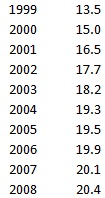 Blooms: Apply
Blooms: Understand
Difficulty: 2 Medium
Learning Objective: 01-04 Construct and interpret a time series (runs) plot.
Topic: DataCategory# of QuestionsAACSB: Analytical Thinking3AACSB: Reflective Thinking94Blooms: Apply6Blooms: Remember40Blooms: Understand57Difficulty: 1 Easy29Difficulty: 2 Medium65Difficulty: 3 Hard4Learning Objective: 01-01 Define a variable.6Learning Objective: 01-02 Describe the difference between a quantitative variable and a qualitative variable.8Learning Objective: 01-03 Describe the difference between cross-sectional data and time series data.7Learning Objective: 01-04 Construct and interpret a time series (runs) plot.4Learning Objective: 01-05 Identify the different types of data sources: existing data sources, experimental studies, and observational studies.9Learning Objective: 01-06 Describe the basic ideas of data warehousing and big data.3Learning Objective: 01-07 Describe the difference between a population and a sample.6Learning Objective: 01-08 Distinguish between descriptive statistics and statistical inference.8Learning Objective: 01-09 Explain the concept of random sampling and select a random sample.9Learning Objective: 01-10 Explain the basic concept of statistical (and probability) modeling.8Learning Objective: 01-11 Explain some of the uses of business analytics and data mining.5Learning Objective: 01-12 Identify the ratio, interval, ordinal, and nominative scales of measurement.10Learning Objective: 01-13 Describe the basic ideas of stratified random, cluster, and systematic sampling.6Learning Objective: 01-14 Describe basic types of survey questions, survey procedures, and sources of error.9Topic: Business Analytics and Data Mining5Topic: Data25Topic: Data Sources, Data Warehousing, and Big Data12Topic: More about Surveys and Errors in Survey Sampling9Topic: Populations, Samples, and Traditional Statistics13Topic: Random Sampling, Three Case Studies That Illustrate Statistical Inference, and Statistical Modeling19Topic: Ratio, Interval, Ordinal, and Nominative Scales of Measurement10Topic: Stratified Random, Cluster, and Systematic Sampling5